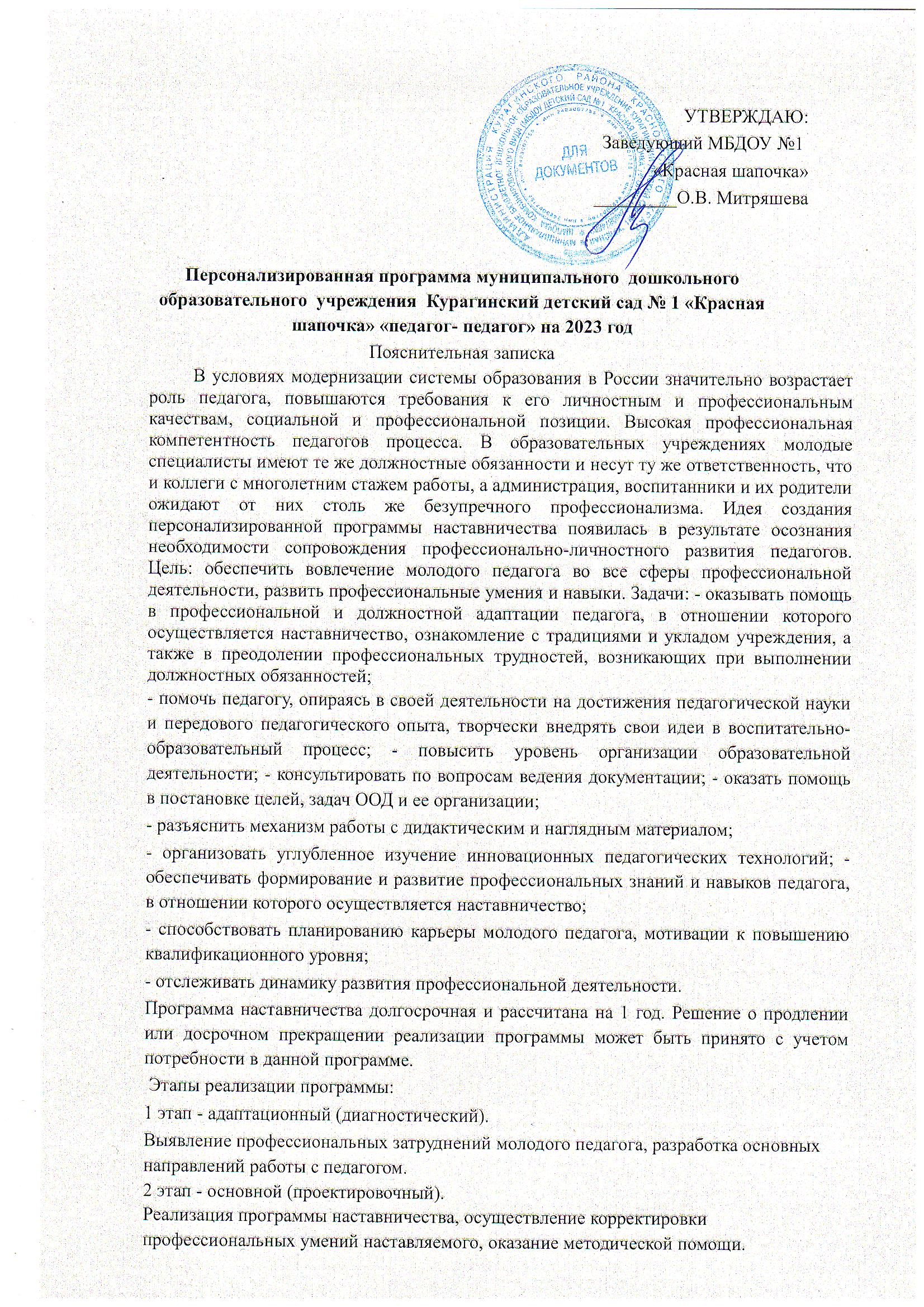 	3 этап - контрольно-оценочный.Подведение итогов работы и анализ эффективности реализации этапов программы.Формы и методы работы педагога-наставника с наставляемым: консультирование, открытые занятия, мероприятия наставника, тренинги, творческие мастерские, мастер-классы.Ожидаемые результаты:         Для наставляемого: повышение квалификации, уровня профессионального мастерства иобобщение передового педагогического опыта, рост профессиональной     и методической компетенции,	Образование повышение уровня готовности      к  педагогической деятельности. Умение планировать образовательную деятельность, как собственную, так и воспитанников, на основе творческого поиска через самообразование. Успешная адаптация молодого педагога.      Для наставника: эффективный способ самореализации и достижение более высокого уровня профессиональной компетенции.      Для достижения запланированных эффектов используется в комплексе как традиционный вид наставничества («один-на-один»), где взаимодействие между более опытным и начинающим педагогом происходит в течение определенного продолжительного времени, так и ситуационный вид, где наставник оказывает помощь или консультацию всякий раз, когда наставляемый нуждается в них. Как правило, роль наставника состоит в том, чтобы обеспечить немедленное реагирование на ту или иную ситуацию, значимую для его подопечного.В	рамках	проектировочного	этапа	реализации	персонализированной	программы наставничества определяются ресурсы и дефициты наставляемого, имеет следующие ресурсы; свободное владение ИКТ, монтаж видео роликов.Но наряду с этим необходимо учесть следующие профессиональные затруднения и дефициты: недостаточные знания нормативно - правовой базы в сфере дошкольного образования; недостаточное владение методами и приемами обучения. Модель взаимодействия: опытный педагог - молодой педагог.Исходя из модели взаимодействия, разработан индивидуальный план профессионального становления молодого педагога на срок реализации программы. Результативность и эффективность реализации индивидуального плана анализируется педагогом-наставником и молодым педагогом не реже 1раза в 3 месяца. На основании результатов анализа в индивидуальный план профессионального становления молодого педагога могут вноситься изменения и дополнения.Индивидуальный план работы педагога-наставника с молодым специалистом на 2022-2024 учебный год№ п/пСведения     НаставляемыйПедагог наставникФИОИсаева Татьяна Викторовна Учайкина Мария ВладимировнаОбразование Среднее специальноеВысшее педагогическоеУчебное заведениеМинусинкий педагогический колледж им. А.С. ПушкинаНовосибирский педагогический университет Специальность Воспитатель детей дошкольного возрастаУчитель-логопедПедагогический стаж1год 5мес.18 летЗанимаемая должностьВоспитательВоспитательСрокиПланируемые мероприятияДеятельность молодого педагогапримечанияСентябрь 2022г.Изучение нормативно – правовой базы МБДОУ , основной образовательной программы ДОО, ФГОС ДО Диагностика профессиональных затруднений молодого педагога.Совместное формирование плана воспитательно-образовательной работы Документации педагога в соотвествии с ФГОС ДО Анкетирование, тестирование ВыполненоОктябрь 2022г.Подготовка  и разработка комплесно-тематического плана Проведение педагогического мониторинга на начало годаПодготовка совместно с наставником молодым  педагогом документации группы - комплексно-тематическое планирование в соответствии с требованиями.Совместное проведение педагогического мониторинга на начало года.ВыполненоНоябрь 2022гЛокальные акты по организации воспитательно-образовательного процесса в ДОУ.Разработка конспектов НОД, -календарное планирование воспитательно-образовательной работы в группе ;-инструкции по охране жизни и здоровья воспитанников.выполненоДекабрь 2022г.Проведение педагогического мониторингаСовместное проведение педагогического мониторингаВыполненоЯнварь 2022гПрактическое занятие с молодым педагогом.Разработка конспектов: тема, цель, задачи, ход. Совместный анализ ошибок.ВыполненоФевраль 2023гИзучение нормативно – правовой базы ДОУ новой ФОП ДО и  ФГОС ДОИзучение новой ФОП и ФГОС ДО , просмотр обучающих вебинаров.ВыполненоМарт 2023г.Подготовка материалов и молодого специалиста  на конкурс «Воспитатель года»РМО воспитателей. «Организация работы с детьми мл. возраста по ЗКР». Совместно с наставником составление необходимых методических материалов, представления, «Визитной карточки участника»ВыполненоАпрель 2023г.Составление познавательно-развлекательных мероприятий, праздников в ДОУ, видео отчетов к ним.Совместная разработка сценариев мероприятий, подготовка видео отчётов для родителей.ВыполненоМай 2023г.Проведение педагогического мониторинга на конец года Самостоятельное проВыполненоИюнь –август 2023гРабочая программа воспитателяПредварительная разработка программы, анкетирование родителей Составление плана работы с родителями.ВыполненоСентябрь 2023г.Оформление группы к новому учебномуРазработка документации группы согласно основной образовательной программы ДОО,  в соответствии с ФОП  ДО .Оформление и подготовка материала по центрам развития в группе, оформление родительского уголка.Разработка ежедневного календарно-тематического  плана работы группы ВыполненоОктябрь 2023г.Проведение педагогического мониторингаПроведение  и анализ мониторинга, заполнение карт развития.Ноябрь 2023г.Практическое занятие: разработка и проведение занятий по речевому, познавательному, художественно-эстетическому развитию с детьми дошкольного возраста .Разработка конспектов: методика проведения, пособия цель, задачи, ход НОД.Декабрь 2023г.Организация проектной деятельности и применение ИКТ технологий в образовательной работе с дошкольникамиУчастие в семинарах практикумах «Школы молодого педагога». Подготовка презентаций к НОД, разработка групповых проектовЯнварь 2024г.Подведение итогов работы за год.Самоанализ. Оценка молодым педагогом собственного квалификационного уровня.